Covid-19 and IslandsTasmania, AustraliaWhat actions are being taken to protect the island community from Covid 19? In particular, how are travel restrictions being put in place and enforced? What actions will be taken should people on the island have Covid 19?What actions are being taken to ensure that essential goods and services are provided to the island community?What actions are being taken to ensure that people working on the islands, not only in the tourism sector, are sustained financially in the short term and in the long term?What actions are being taken to ensure the mental well-being of people on the islands?If you consider it appropriate, feel free to share any data about people who have Covid 19 on your island and of people who, sadly, have passed away because of Covid 19.If applicable, how are the lockdown measures being relaxed?Is there anything else you want to share?Resources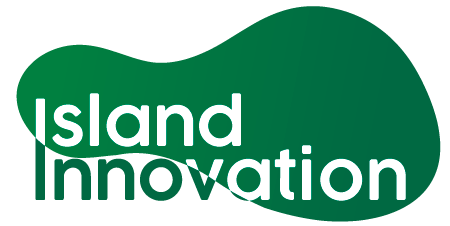 This information has been collated by the Strathclyde Centre for Environmental Law and Governance in collaboration with Island Innovation and can be found at https://www.strath.ac.uk/research/strathclydecentreenvironmentallawgovernance/ourwork/research/labsincubators/eilean/islandsandcovid-19/. RespondentDateResponseMike TurnerEnvorinexmike.turner@envorinex.com 12 May 2020Principally self / family isolation with movement from home location only permitted for food shopping, medical / health appointments, and emergency egress.RespondentDateResponseMike TurnerEnvorinexmike.turner@envorinex.com 12 May 2020Primarily residents are abiding by the regulations and this has expeditiously curbed the transitional (person to person) transmission rate, localised testing units have enabled rapid identification of symptoms and immediate hospitalisation where required thereby diminishing the transmission rate.RespondentDateResponseMike TurnerEnvorinexmike.turner@envorinex.com 12 May 2020Necessary items are receiving logistic priority and with a lack of vehicles on the roads delivery times have dropped considerably thereby improving logistic efficienciesRespondentDateResponseMike TurnerEnvorinexmike.turner@envorinex.com 12 May 2020The National Government is providing a minimum wage stipend for all previously (prior to COVID-19) employed personsRespondentDateResponseMike TurnerEnvorinexmike.turner@envorinex.com 12 May 2020Telephone medical support has replaced in surgery visits with any difficult cases directed to local hospital servicesRespondentDateResponseRespondentDateResponseMike TurnerEnvorinexmike.turner@envorinex.com 12 May 2020This will commence to obtain later this month (May) when diagnosed new cases have remained at 0 for a minimum of 14 daysRespondentDateResponseIslandResource and DateLink